Мониторинг объекта (ОН – Суртаева Людмила Геннадьевна): с. Чернышевка, 16 ноября 2021Устройство уличного освещения в с. Чернышевка (улицы Партизанская, Первомайская, Солнечная, Садовая, Лермонтова, Советская)по инициативному бюджетированию «Твой проект»В с. Чернышевка Подрядчик выполняет работы по устройству уличного освещения в с. Чернышевка  по улицам Первомайская и Партизанская. На данный момент выполняются работы по монтажу светильников на раннее установленные опоры освещения.Работы по устройству уличного освещения в с. Чернышевка по улицам Солнечная, Садовая, Советская завершены по инициативному бюджетированию «Твой проект». 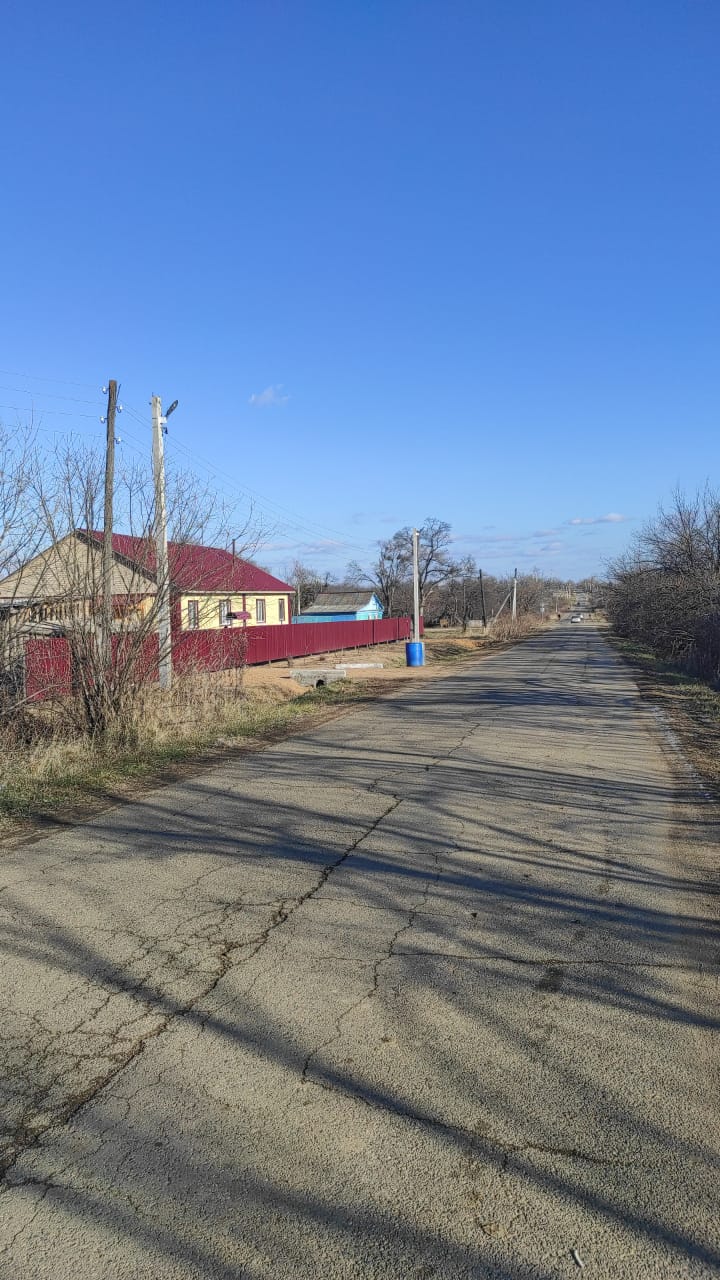 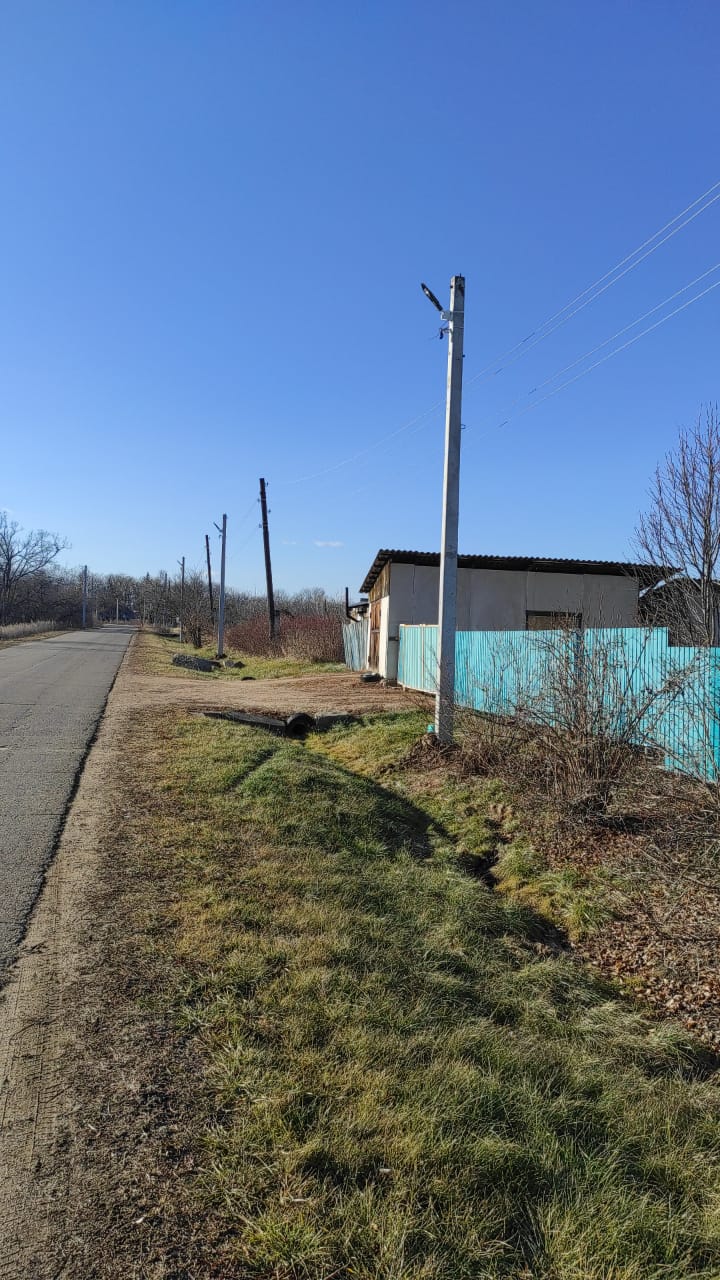 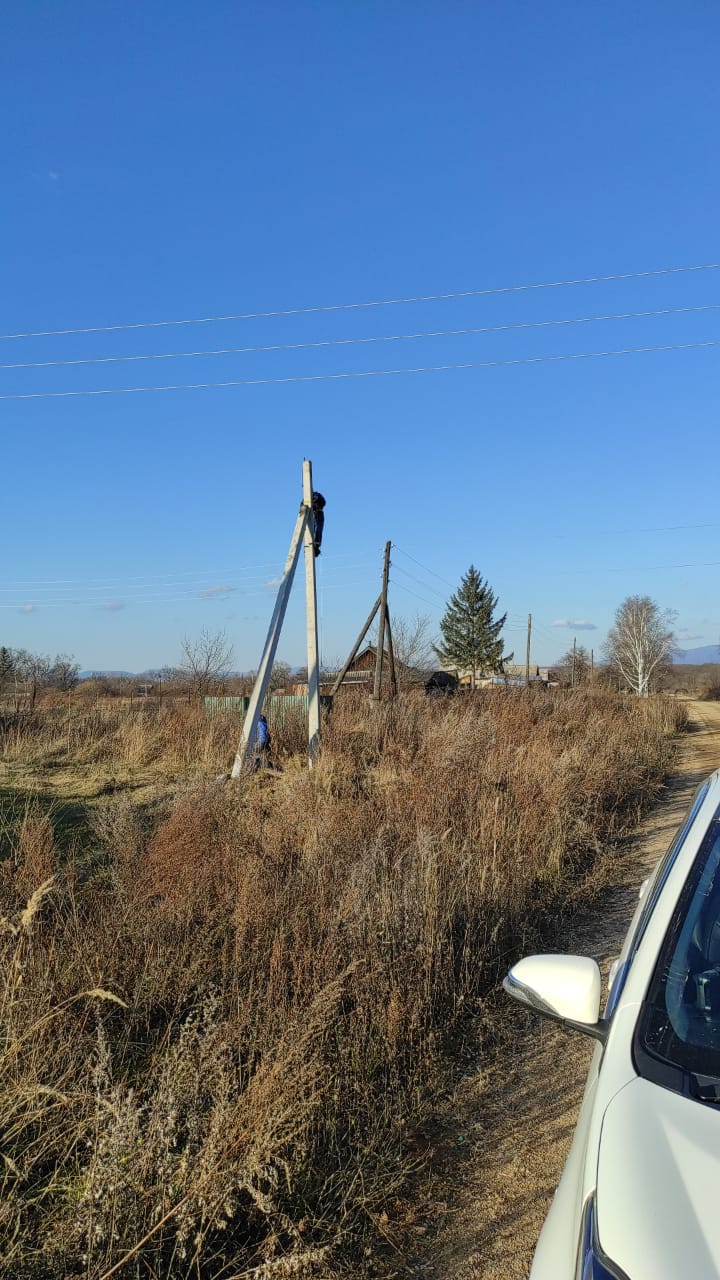 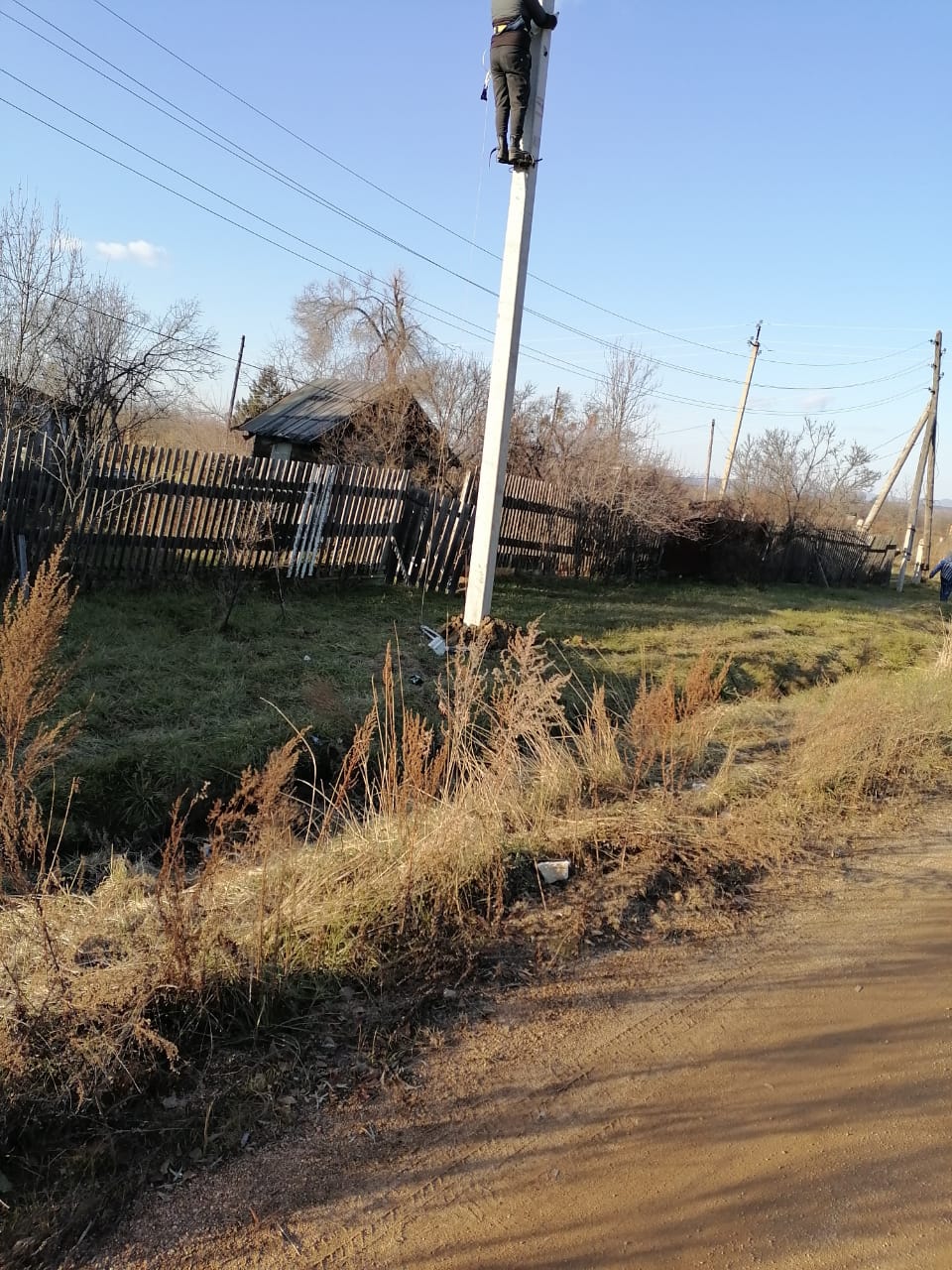 